UNITED STATES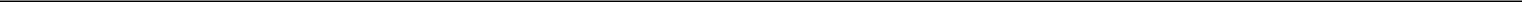 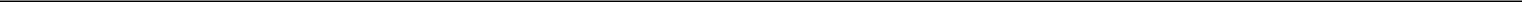 SECURITIES AND EXCHANGE COMMISSIONWashington, D.C. 20549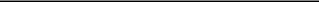 SCHEDULE 13G(Rule 13d-102)Information Statement Pursuant to Rules 13d-1 and 13d-2Under the Securities Exchange Act of 1934(Amendment No.	)*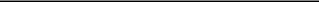 Planet Fitness, Inc.(Name of Issuer)Class A common stock, par value $0.0001 per share(Title of Class of Securities)72703H101(CUSIP Number)December 31, 2015(Date of Event Which Requires Filing of this Statement)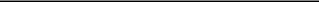 Check the appropriate box to designate the rule pursuant to which this schedule is filed:Rule 13d-1(b)Rule 13d-1(c)Rule 13d-1(d)*The remainder of this cover page shall be filled out for a reporting person’s initial filing on this form with respect to the subject class of securities, and for any subsequent amendment containing information which would alter disclosures provided in a prior cover page.The information required on the remainder of this cover page shall not be deemed to be “filed” for the purpose of Section 18 of the Securities Exchange Act of 1934 (“Act”) or otherwise subject to the liabilities of that section of the Act but shall be subject to all other provisions of the Act (however, see the Notes).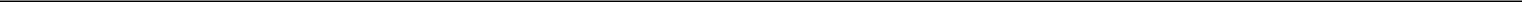 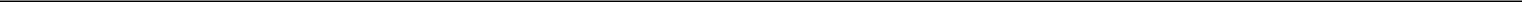 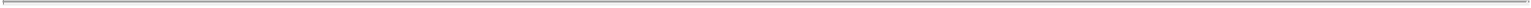 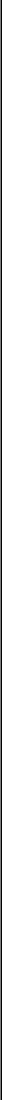 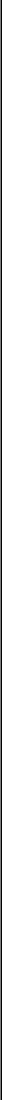 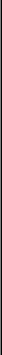 Includes 43,917,411 Common Units of Pla-Fit Holdings, LLC (“Holding Units”) and shares of Class B common stock of Planet Fitness, Inc. (the “Company”) that are immediately convertible on a one-to-one basis for shares of Class A common stock of the Company.The calculation assumes that there is a total of 80,515,396 shares of Class A common stock of the Company outstanding, which is the sum of (i) 36,597,985 shares of Class A common stock outstanding as of as of November 6, 2015, as reported in the Company’s Quarterly Report on Form 10-Q filed with the Securities and Exchange Commission (the “Commission”) on November 13, 2015, and (ii) 43,917,411 shares of Class A common stock that are issuable in exchange for the 43,917,411 Holding Units and corresponding shares of Class B common stock beneficially owned by TSG6 Management L.L.C.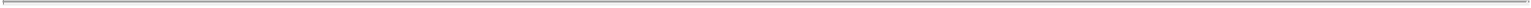 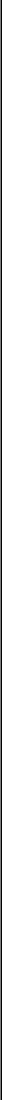 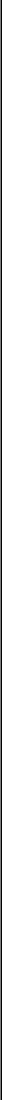 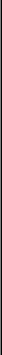 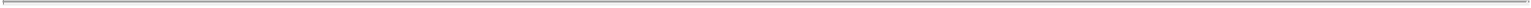 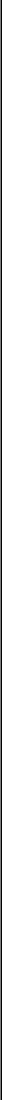 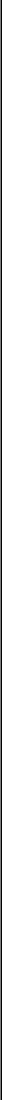 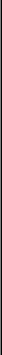 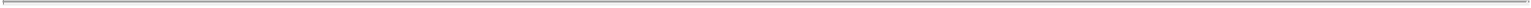 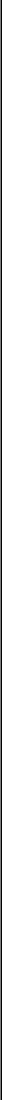 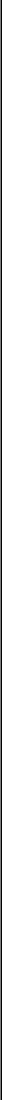 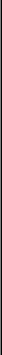 Represents Holding Units and an equal number of shares of Class B common stock of the Company. Pursuant to the terms of the Exchange Agreement dated as of August 5, 2015, by and among the Company, Pla-Fit Holdings, LLC and the holders from time to time of Holding Units and shares of Class B common stock, each Holding Unit of Pla-Fit Holdings, LLC is convertible (along with an equal number of its shares of Class B common stock) for shares of Class A common stock of the Company on a one-to-one basis and has no expiration date.The calculation assumes that there is a total of 80,515,396 shares of Class A common stock of the Company outstanding, which is the sum of (i) 36,597,985 shares of Class A common stock outstanding as of as of November 6, 2015, as reported in the Company’s Quarterly Report on Form 10-Q filed with the Commission on November 13, 2015, and (ii) 43,917,411 shares of Class A common stock that are issuable in exchange for the 43,917,411 Holding Units and corresponding shares of Class B common stock beneficially owned by TSG6 AIV II L.P.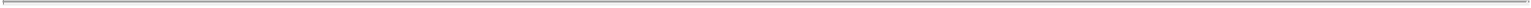 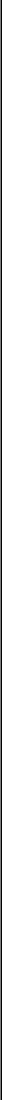 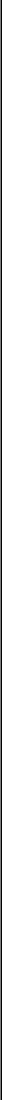 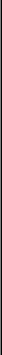 Represents Holding Units and an equal number of shares of Class B common stock of the Company. Pursuant to the terms of the Exchange Agreement dated as of August 5, 2015, by and among the Company, Pla-Fit Holdings, LLC and the holders from time to time of Holding Units and shares of Class B common stock, each Holding Unit of Pla-Fit Holdings, LLC is convertible (along with an equal number of its shares of Class B common stock) for shares of Class A common stock of the Company on a one-to-one basis and has no expiration date.The calculation assumes that there is a total of 74,456,889 shares of Class A common stock of the Company outstanding, which is the sum of (i) 36,597,985 shares of Class A common stock outstanding as of as of November 6, 2015, as reported in the Company’s Quarterly Report on Form 10-Q filed with the Commission on November 13, 2015, and (ii) 37,858,904 shares of Class A common stock that are issuable in exchange for the 37,858,904 Holding Units and corresponding shares of Class B common stock held by TSG PF Investment LLC.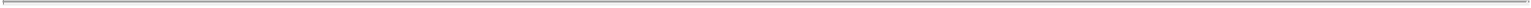 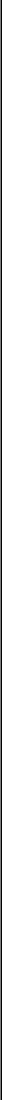 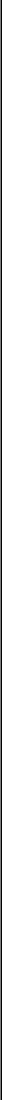 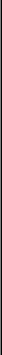 Represents Holding Units and an equal number of shares of Class B common stock of the Company. Pursuant to the terms of the Exchange Agreement dated as of August 5, 2015, by and among the Company, Pla-Fit Holdings, LLC and the holders from time to time of Holding Units and shares of Class B common stock, each Holding Unit of Pla-Fit Holdings, LLC is convertible (along with an equal number of its shares of Class B common stock) for shares of Class A common stock of the Company on a one-to-one basis and has no expiration date..The calculation assumes that there is a total of 42,656,492 shares of Class A common stock of the Company outstanding, which is the sum of (i) 36,597,985 shares of Class A common stock outstanding as of as of November 6, 2015, as reported in the Company’s Quarterly Report on Form 10-Q filed with the Commission on November 13, 2015, and (ii) 6,058,507 shares of Class A common stock that are issuable in exchange for the 6,058,507 Holding Units and corresponding shares of Class B common stock held by TSG PF Investment II LLC.Item 1(a).	Name of Issuer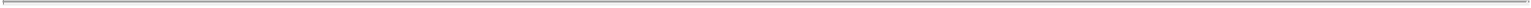 The name of the issuer to which this filing on Schedule 13G relates is Planet Fitness, Inc. (the “Company”).Item 1(b).	Address of Issuer’s Principal Executive OfficesThe principal executive offices of the Company are located at 26 Fox Run Road, Newington, New Hampshire 03801.Item 2(a).	Name of Person FilingThis statement is being filed on behalf of the following (collectively, the “Reporting Persons”): (1) TSG6 Management L.L.C. (“TSG6 Management”), a Delaware limited liability company; (2) TSG6 AIV II-A L.P. (“AIV II-A”), a Delaware limited partnership; (3) TSG6 PF Co-Investors A L.P. (“Co-Investors A”), a Delaware limited partnership; (4) TSG6 AIV II L.P. (“AIV II”), a Delaware limited partnership; (5) TSG PF Investment LLC (“Investment”), a Delaware limited liability company; and (6) TSG PF Investment II LLC (“Investment II”), a Delaware limited liability company.TSG6 Management is the general partner of each of AIV II-A, Co-Investors A and AIV II, which is the managing member of Investment and Investment II.The Reporting Persons have entered into a Joint Filing Agreement, dated February 16, 2016, pursuant to which the Reporting Persons have agreed to file this statement jointly in accordance with the provisions of Rule 13d-1(k)(1) under the Securities Exchange Act of 1934.Item 2(b).	Address of Principal Business Office or, if none, ResidenceThe principal business address of each of the Reporting Persons is 600 Montgomery Street, Suite 2900, San Francisco, California 94111.Item 2(c).	CitizenshipEach of TSG6 Management, AIV II-A, Co-Investors A, AIV II, Investment and Investment II is organized under the laws of the State of Delaware.Item 2(d).	Title of Class of SecuritiesThe class of equity securities of the Company to which this filing on Schedule 13G relates is Class A common stock, par value $0.0001 per share (“Common Stock”).Item 2(e).	CUSIP NumberThe CUSIP number of the Company’s Common Stock is 72703H101.8Item 3.	If this statement is filed pursuant to §§ 240.13d-1(b) or 240.13d-2(b) or (c), check whether the person filing is a: Not applicable.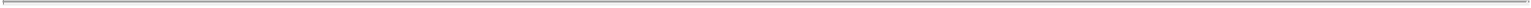 ☐ Broker or dealer registered under section 15 of the Act (15 U.S.C. 78o).☐ Bank as defined in section 3(a)(6) of the Act (15 U.S.C. 73c).☐ Insurance company as defined in section 3(a)(19) of the Act (15 U.S.C. 78c).☐ Investment company registered under section 8 of the Investment Company Act of 1940 (15 U.S.C. 80a-8).☐ An investment adviser in accordance with §13d-1(b)(1)(ii)(E).☐ An employee benefit plan or endowment fund in accordance with §240.13d 1(b)(1)(ii)(F).☐ A parent holding company or control person in accordance with §240.13d-1(b)(1)(ii)(G).☐ A savings association as defined in Section 3(b) of the Federal Deposit Insurance Act (12 U.S.C. 1813).☐ A church plan that is excluded from the definition of an investment company under section 3(c)(14) of the Investment Company Act of 1940 (15 U.S.C. 80a-3).☐ Group, in accordance with §240.13d-1(b)(1)(ii)(J).☐ If this statement is filed pursuant to §240.13d-1(c), check this box.Item 4.	OwnershipItem 4(a).	Amount beneficially ownedThis Schedule 13G is being filed on behalf of the Reporting Persons. As of the close of business on December 31, 2015, the following shares were held by the Reporting Persons:AIV II-A held 9,985,179 shares of Class A common stock of the Company, representing approximately 27.3% of the Company’s outstanding shares of Class A common stock.Co-Investors A held 11,087,806 shares of Class A common stock of the Company, representing approximately 30.3% of the Company’s outstanding shares of Class A common stock.Investment held 37,858,904 Holding Units of Pla-Fit Holdings, LLC and 37,858,904 shares of Class B common stock of the Company, representing approximately 50.8% of the Company’s outstanding shares of Class A common stock, and shares of Class A common stock issuable in exchange for the Holding Units and shares of Class B common stock directly held by Investment.Investment II held 6,058,507 Holding Units of Pla-Fit Holdings, LLC and 6,058,507 shares of Class B common stock of the Company, representing 14.2% of the Company’s outstanding shares of Class A common stock, and shares of Class A common stock issuable in exchange for the Holding Units and shares of Class B common stock directly held by Investment II.Pursuant to the terms of the Exchange Agreement dated as of August 5, 2015, by and among the Company, Pla-Fit Holdings, LLC and the holders from time to time of Holding Units and shares of Class B common stock (the “Exchange Agreement”), each Holding Unit of Pla-Fit Holdings, LLC is convertible (along with an equal number of its shares of Class B common stock) for shares of Class A common stock of the Company on a one-to-one basis and has no expiration date.9As a result of the foregoing and the relationships described in Item 2(a), the Reporting Persons may be deemed to beneficially own in the aggregate 64,990,396 shares of Class A common stock of the Company, which represents the number of shares of Class A common stock that would be received in the aggregate by the Reporting Persons upon exchange of all of the Holding Units and shares of Class B common stock directly held by the Reporting Persons. The 64,990,396 shares of Class A common stock represents 80.7% of the total number of outstanding shares of Class A common stock of the Company (based on a total of 80,515,396 shares of Class A common stock of the Company outstanding, which is the sum of (i) 36,597,985 shares of Class A common stock outstanding as of November 6, 2015, as reported in the Company’s Quarterly Report on Form 10-Q filed with the Commission on November 13, 2015, and (ii) 43,917,411 shares of Class A common stock that are issuable in exchange for the 43,917,411 Holding Units and corresponding shares of Class B common stock held by the Reporting Persons).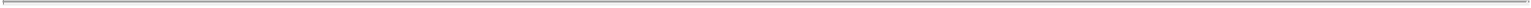 No person other than the respective owners referred to herein of shares of Class A common stock, Holding Units and Class B common stock is known to have the right to receive or the power to direct the receipt of dividends from or the proceeds from the sale of such shares of Common Stock of the Company.Item 4(b).	Percent of ClassSee Item 4(a) hereof.Item 4(c).	Number of shares as to which such person has:sole power to vote or to direct the vote:shared power to vote or to direct the vote:TSG6 ManagementAIV II-ACo-Investors AAIV IIInvestmentInvestment II21,072,985 shares of Class A common stock and 43,917,411 Holding Units and shares of Class B commonstock9,985,179 shares of Class A common stock11,087,806 shares of Class A common stock43,917,411 Holding Units and shares of Class B common stock37,858,904 Holding Units and shares of Class B common stock6,058,507 Holding Units and shares of Class B common stocksole power to dispose or to direct the disposition of:shared power to dispose or to direct the disposition of:TSG6 ManagementAIV II-ACo-Investors AAIV IIInvestmentInvestment II21,072,985 shares of Class A common stock and 43,917,411 Holding Units and shares Class B common stock9,985,179 shares of Class A common stock11,087,806 shares of Class A common stock43,917,411 Holding Units and shares of Class B common stock37,858,904 Holding Units and shares of Class B common stock6,058,507 Holding Units and shares of Class B common stock10Item 5.	Ownership of Five Percent or Less of a Class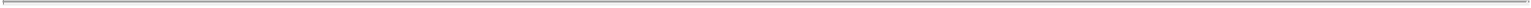 Not Applicable.Item 6.	Ownership of More than Five Percent on Behalf of Another PersonNot Applicable.Item 7.	Identification and Classification of the Subsidiary which Acquired the Security Being Reported on by the Parent Holding Company:Not Applicable.Item 8.	Identification and Classification of Members of the GroupNot Applicable.Item 9.	Notice of Dissolution of GroupNot Applicable.Item 10.	CertificationNot Applicable11SIGNATURES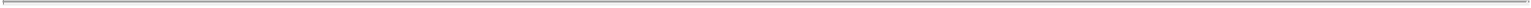 After reasonable inquiry and to the best of my knowledge and belief, the undersigned certifies that the information set forth in this Statement is true, complete and correct.Dated: February 16, 2016TSG6 Management L.L.C.TSG6 AIV II-A, L.P.By: TSG6 Management L.L.C., its general partnerBy:	/s/ R. Wallace Wertsch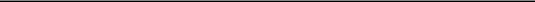 Name: R. Wallace WertschTitle: Chief Financial OfficerTSG6 PF Co-Investors A, L.P.By: TSG6 Management L.L.C., its general partnerBy:	/s/ R. Wallace Wertsch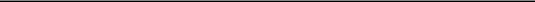 Name: R. Wallace WertschTitle: Chief Financial OfficerTSG6 AIV II L.P.By: TSG6 Management L.L.C., its general partnerBy:	/s/ R. Wallace Wertsch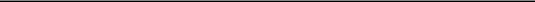 Name: R. Wallace WertschTitle: Chief Financial OfficerTSG PF Investment LLCBy: TSG6 AIV II L.P., its general managerBy: TSG6 Management L.L.C., its general partnerBy:	/s/ R. Wallace Wertsch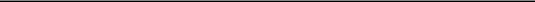 Name: R. Wallace WertschTitle: Chief Financial OfficerTSG PF Investment II LLCBy: TSG6 AIV II L.P., its general managerBy: TSG6 Management L.L.C., its general partnerBy:	/s/ R. Wallace Wertsch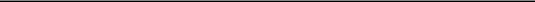 Name: R. Wallace WertschTitle: Chief Financial Officer12Exhibit A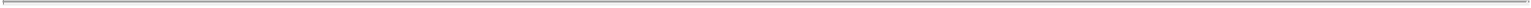 Agreement Regarding the Joint Filing of Schedule 13GThe undersigned hereby agree as follows:Each of them is individually eligible to use the Schedule 13G to which this Exhibit is attached, and such Schedule 13G is filed on behalf of each of them; andEach of them is responsible for the timely filing of such Schedule 13G and any amendments thereto, and for the completeness and accuracy of the information concerning such person contained therein; but none of them is responsible for the completeness or accuracy of the information concerning the other persons making the filing, unless such person knows or has reason to believe that such information is inaccurate.Dated: February 16, 2016TSG6 Management L.L.C.By:  /s/ R. Wallace Wertsch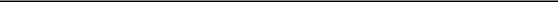 Name: R. Wallace WertschTitle: Chief Financial OfficerTSG6 AIV II-A, L.P.By: TSG6 Management L.L.C., its general partnerBy:  /s/ R. Wallace Wertsch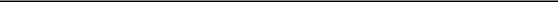 Name: R. Wallace WertschTitle: Chief Financial OfficerTSG6 PF Co-Investors A, L.P.By: TSG6 Management L.L.C., its general partnerBy:  /s/ R. Wallace Wertsch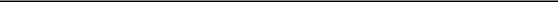 Name: R. Wallace WertschTitle: Chief Financial OfficerTSG6 AIV II L.P.By: TSG6 Management L.L.C., its general partnerBy:  /s/ R. Wallace Wertsch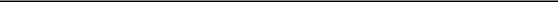 Name: R. Wallace WertschTitle: Chief Financial OfficerTSG PF Investment LLCBy: TSG6 AIV II L.P., its general managerBy: TSG6 Management L.L.C., its general partnerBy:  /s/ R. Wallace Wertsch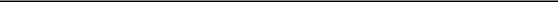 Name: R. Wallace WertschTitle: Chief Financial OfficerTSG PF Investment II LLCBy: TSG6 AIV II L.P., its general managerBy: TSG6 Management L.L.C., its general partnerBy:  /s/ R. Wallace Wertsch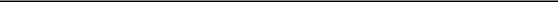 Name: R. Wallace WertschTitle: Chief Financial Officer13CUSIP No. 72703H101CUSIP No. 72703H101CUSIP No. 72703H10113GPage 2 of 13 Pages1.NAME OF REPORTING PERSONTSG6 Management L.L.C.TSG6 Management L.L.C.TSG6 Management L.L.C.TSG6 Management L.L.C.2.CHECK THE APPROPRIATE BOX IF A MEMBER OF A GROUP*CHECK THE APPROPRIATE BOX IF A MEMBER OF A GROUP*CHECK THE APPROPRIATE BOX IF A MEMBER OF A GROUP*CHECK THE APPROPRIATE BOX IF A MEMBER OF A GROUP*(a) ☐(a) ☐(b) ☐(b) ☐3.SEC USE ONLYSEC USE ONLYSEC USE ONLYSEC USE ONLY4.CITIZENSHIP OR PLACE OF ORGANIZATIONCITIZENSHIP OR PLACE OF ORGANIZATIONCITIZENSHIP OR PLACE OF ORGANIZATIONCITIZENSHIP OR PLACE OF ORGANIZATIONDelawareDelawareDelaware5.SOLE VOTING POWERNUMBER OFNUMBER OFNUMBER OFNUMBER OF0NUMBER OFNUMBER OFNUMBER OFNUMBER OF6.SHARED VOTING POWERSHARESSHARESSHARES6.SHARED VOTING POWERSHARESSHARESSHARESBENEFICIALLYBENEFICIALLYBENEFICIALLYBENEFICIALLY64,990,396 (a)OWNED BYOWNED BYOWNED BYOWNED BY64,990,396 (a)EACHEACHEACH7.SOLE DISPOSITIVE POWERREPORTINGREPORTINGREPORTINGREPORTINGPERSONPERSONPERSON0WITHWITHWITHWITHWITHWITH8.SHARED DISPOSITIVE POWER8.SHARED DISPOSITIVE POWER64,990,396 (a)9.AGGREGATEAGGREGATEAGGREGATEAMOUNT BENEFICIALLY OWNED BY EACH REPORTING PERSON64,990,396 (a)64,990,396 (a)64,990,396 (a)64,990,396 (a)10.CHECK BOX IF THE AGGREGATE AMOUNT IN ROW (9) EXCLUDES CERTAIN SHARES ☐CHECK BOX IF THE AGGREGATE AMOUNT IN ROW (9) EXCLUDES CERTAIN SHARES ☐CHECK BOX IF THE AGGREGATE AMOUNT IN ROW (9) EXCLUDES CERTAIN SHARES ☐CHECK BOX IF THE AGGREGATE AMOUNT IN ROW (9) EXCLUDES CERTAIN SHARES ☐11.PERCENT OF CLASS REPRESENTED BY AMOUNT IN ROW (9)PERCENT OF CLASS REPRESENTED BY AMOUNT IN ROW (9)PERCENT OF CLASS REPRESENTED BY AMOUNT IN ROW (9)PERCENT OF CLASS REPRESENTED BY AMOUNT IN ROW (9)80.7%(b)80.7%(b)80.7%(b)12.TYPE OF REPORTING PERSONTYPE OF REPORTING PERSONTYPE OF REPORTING PERSONTYPE OF REPORTING PERSONOOOOCUSIP No. 72703H101CUSIP No. 72703H101CUSIP No. 72703H10113GPage 3 of 13 Pages1.NAME OF REPORTING PERSONTSG6 AIV II-A, L.P.TSG6 AIV II-A, L.P.TSG6 AIV II-A, L.P.2.CHECK THE APPROPRIATE BOX IF A MEMBER OF A GROUP*CHECK THE APPROPRIATE BOX IF A MEMBER OF A GROUP*CHECK THE APPROPRIATE BOX IF A MEMBER OF A GROUP*(a) ☐(b) ☐(b) ☐3.SEC USE ONLYSEC USE ONLYSEC USE ONLY4.CITIZENSHIP OR PLACE OF ORGANIZATIONCITIZENSHIP OR PLACE OF ORGANIZATIONCITIZENSHIP OR PLACE OF ORGANIZATIONDelawareDelaware5.SOLE VOTING POWERNUMBER OFNUMBER OFNUMBER OF0NUMBER OFNUMBER OFNUMBER OF6.SHARED VOTING POWERSHARESSHARES6.SHARED VOTING POWERSHARESSHARESBENEFICIALLYBENEFICIALLYBENEFICIALLY9,985,179OWNED BYOWNED BYOWNED BY9,985,179EACHEACH7.SOLE DISPOSITIVE POWERREPORTINGREPORTINGREPORTINGPERSONPERSON0WITHWITHWITHWITH8.SHARED DISPOSITIVE POWER8.SHARED DISPOSITIVE POWER9,985,1799.AGGREGATEAGGREGATEAMOUNT BENEFICIALLY OWNED BY EACH REPORTING PERSON9,985,1799,985,17910.CHECK BOX IF THE AGGREGATE AMOUNT IN ROW (9) EXCLUDES CERTAIN SHARES ☐CHECK BOX IF THE AGGREGATE AMOUNT IN ROW (9) EXCLUDES CERTAIN SHARES ☐CHECK BOX IF THE AGGREGATE AMOUNT IN ROW (9) EXCLUDES CERTAIN SHARES ☐11.PERCENT OF CLASS REPRESENTED BY AMOUNT IN ROW (9)PERCENT OF CLASS REPRESENTED BY AMOUNT IN ROW (9)PERCENT OF CLASS REPRESENTED BY AMOUNT IN ROW (9)27.3%12.TYPE OF REPORTING PERSONTYPE OF REPORTING PERSONTYPE OF REPORTING PERSONPNCUSIP No. 72703H101CUSIP No. 72703H101CUSIP No. 72703H10113GPage 4 of 13 Pages1.NAME OF REPORTING PERSONTSG6 PF Co-Investors A, L.P.TSG6 PF Co-Investors A, L.P.TSG6 PF Co-Investors A, L.P.2.CHECK THE APPROPRIATE BOX IF A MEMBER OF A GROUP*CHECK THE APPROPRIATE BOX IF A MEMBER OF A GROUP*CHECK THE APPROPRIATE BOX IF A MEMBER OF A GROUP*(a) ☐(b) ☐(b) ☐3.SEC USE ONLYSEC USE ONLYSEC USE ONLY4.CITIZENSHIP OR PLACE OF ORGANIZATIONCITIZENSHIP OR PLACE OF ORGANIZATIONCITIZENSHIP OR PLACE OF ORGANIZATIONDelawareDelaware5.SOLE VOTING POWERNUMBER OFNUMBER OFNUMBER OF0NUMBER OFNUMBER OFNUMBER OF6.SHARED VOTING POWERSHARESSHARES6.SHARED VOTING POWERSHARESSHARESBENEFICIALLYBENEFICIALLYBENEFICIALLY11,087,806OWNED BYOWNED BYOWNED BY11,087,806EACHEACH7.SOLE DISPOSITIVE POWERREPORTINGREPORTINGREPORTINGPERSONPERSON0WITHWITHWITHWITH8.SHARED DISPOSITIVE POWER8.SHARED DISPOSITIVE POWER11,087,8069.AGGREGATEAGGREGATEAMOUNT BENEFICIALLY OWNED BY EACH REPORTING PERSON11,087,80611,087,80610.CHECK BOX IF THE AGGREGATE AMOUNT IN ROW (9) EXCLUDES CERTAIN SHARES ☐CHECK BOX IF THE AGGREGATE AMOUNT IN ROW (9) EXCLUDES CERTAIN SHARES ☐CHECK BOX IF THE AGGREGATE AMOUNT IN ROW (9) EXCLUDES CERTAIN SHARES ☐11.PERCENT OF CLASS REPRESENTED BY AMOUNT IN ROW (9)PERCENT OF CLASS REPRESENTED BY AMOUNT IN ROW (9)PERCENT OF CLASS REPRESENTED BY AMOUNT IN ROW (9)30.3%12.TYPE OF REPORTING PERSONTYPE OF REPORTING PERSONTYPE OF REPORTING PERSONPNCUSIP No. 72703H101CUSIP No. 72703H101CUSIP No. 72703H10113GPage 5 of 13 Pages1.NAME OF REPORTING PERSONTSG6 AIV II L.P.TSG6 AIV II L.P.TSG6 AIV II L.P.TSG6 AIV II L.P.2.CHECK THE APPROPRIATE BOX IF A MEMBER OF A GROUP*CHECK THE APPROPRIATE BOX IF A MEMBER OF A GROUP*CHECK THE APPROPRIATE BOX IF A MEMBER OF A GROUP*CHECK THE APPROPRIATE BOX IF A MEMBER OF A GROUP*(a) ☐(a) ☐(b) ☐(b) ☐3.SEC USE ONLYSEC USE ONLYSEC USE ONLYSEC USE ONLY4.CITIZENSHIP OR PLACE OF ORGANIZATIONCITIZENSHIP OR PLACE OF ORGANIZATIONCITIZENSHIP OR PLACE OF ORGANIZATIONCITIZENSHIP OR PLACE OF ORGANIZATIONDelawareDelawareDelaware5.SOLE VOTING POWERNUMBER OFNUMBER OFNUMBER OFNUMBER OF0NUMBER OFNUMBER OFNUMBER OFNUMBER OF6.SHARED VOTING POWERSHARESSHARESSHARES6.SHARED VOTING POWERSHARESSHARESSHARESBENEFICIALLYBENEFICIALLYBENEFICIALLYBENEFICIALLY43,917,411(a)OWNED BYOWNED BYOWNED BYOWNED BY43,917,411(a)EACHEACHEACH7.SOLE DISPOSITIVE POWERREPORTINGREPORTINGREPORTINGREPORTINGPERSONPERSONPERSON0WITHWITHWITHWITHWITHWITH8.SHARED DISPOSITIVE POWER8.SHARED DISPOSITIVE POWER43,917,411(a)9.AGGREGATEAGGREGATEAGGREGATEAMOUNT BENEFICIALLY OWNED BY EACH REPORTING PERSON43,917,441(a)43,917,441(a)43,917,441(a)43,917,441(a)10.CHECK BOX IF THE AGGREGATE AMOUNT IN ROW (9) EXCLUDES CERTAIN SHARES ☐CHECK BOX IF THE AGGREGATE AMOUNT IN ROW (9) EXCLUDES CERTAIN SHARES ☐CHECK BOX IF THE AGGREGATE AMOUNT IN ROW (9) EXCLUDES CERTAIN SHARES ☐CHECK BOX IF THE AGGREGATE AMOUNT IN ROW (9) EXCLUDES CERTAIN SHARES ☐11.PERCENT OF CLASS REPRESENTED BY AMOUNT IN ROW (9)PERCENT OF CLASS REPRESENTED BY AMOUNT IN ROW (9)PERCENT OF CLASS REPRESENTED BY AMOUNT IN ROW (9)PERCENT OF CLASS REPRESENTED BY AMOUNT IN ROW (9)54.5%(b)54.5%(b)54.5%(b)12.TYPE OF REPORTING PERSONTYPE OF REPORTING PERSONTYPE OF REPORTING PERSONTYPE OF REPORTING PERSONPNPNCUSIP No. 72703H101CUSIP No. 72703H101CUSIP No. 72703H10113GPage 6 of 13 Pages1.NAME OF REPORTING PERSONTSG PF Investment LLCTSG PF Investment LLCTSG PF Investment LLCTSG PF Investment LLC2.CHECK THE APPROPRIATE BOX IF A MEMBER OF A GROUP*CHECK THE APPROPRIATE BOX IF A MEMBER OF A GROUP*CHECK THE APPROPRIATE BOX IF A MEMBER OF A GROUP*CHECK THE APPROPRIATE BOX IF A MEMBER OF A GROUP*(a) ☐(a) ☐(b) ☐(b) ☐3.SEC USE ONLYSEC USE ONLYSEC USE ONLYSEC USE ONLY4.CITIZENSHIP OR PLACE OF ORGANIZATIONCITIZENSHIP OR PLACE OF ORGANIZATIONCITIZENSHIP OR PLACE OF ORGANIZATIONCITIZENSHIP OR PLACE OF ORGANIZATIONDelawareDelawareDelaware5.SOLE VOTING POWERNUMBER OFNUMBER OFNUMBER OFNUMBER OF0NUMBER OFNUMBER OFNUMBER OFNUMBER OF6.SHARED VOTING POWERSHARESSHARESSHARES6.SHARED VOTING POWERSHARESSHARESSHARESBENEFICIALLYBENEFICIALLYBENEFICIALLYBENEFICIALLY37,858,904 (a)OWNED BYOWNED BYOWNED BYOWNED BY37,858,904 (a)EACHEACHEACH7.SOLE DISPOSITIVE POWERREPORTINGREPORTINGREPORTINGREPORTINGPERSONPERSONPERSON0WITHWITHWITHWITHWITHWITH8.SHARED DISPOSITIVE POWER8.SHARED DISPOSITIVE POWER37,858,904 (a)9.AGGREGATEAGGREGATEAGGREGATEAMOUNT BENEFICIALLY OWNED BY EACH REPORTING PERSON37,858,904 (a)37,858,904 (a)37,858,904 (a)37,858,904 (a)10.CHECK BOX IF THE AGGREGATE AMOUNT IN ROW (9) EXCLUDES CERTAIN SHARES ☐CHECK BOX IF THE AGGREGATE AMOUNT IN ROW (9) EXCLUDES CERTAIN SHARES ☐CHECK BOX IF THE AGGREGATE AMOUNT IN ROW (9) EXCLUDES CERTAIN SHARES ☐CHECK BOX IF THE AGGREGATE AMOUNT IN ROW (9) EXCLUDES CERTAIN SHARES ☐11.PERCENT OF CLASS REPRESENTED BY AMOUNT IN ROW (9)PERCENT OF CLASS REPRESENTED BY AMOUNT IN ROW (9)PERCENT OF CLASS REPRESENTED BY AMOUNT IN ROW (9)PERCENT OF CLASS REPRESENTED BY AMOUNT IN ROW (9)50.8%(b)50.8%(b)50.8%(b)12.TYPE OF REPORTING PERSONTYPE OF REPORTING PERSONTYPE OF REPORTING PERSONTYPE OF REPORTING PERSONOOOOCUSIP No. 72703H101CUSIP No. 72703H101CUSIP No. 72703H10113GPage 7 of 13 Pages1.NAME OF REPORTING PERSONTSG PF Investment II LLCTSG PF Investment II LLCTSG PF Investment II LLCTSG PF Investment II LLC2.CHECK THE APPROPRIATE BOX IF A MEMBER OF A GROUP*CHECK THE APPROPRIATE BOX IF A MEMBER OF A GROUP*CHECK THE APPROPRIATE BOX IF A MEMBER OF A GROUP*CHECK THE APPROPRIATE BOX IF A MEMBER OF A GROUP*(a) ☐(a) ☐(b) ☐(b) ☐3.SEC USE ONLYSEC USE ONLYSEC USE ONLYSEC USE ONLY4.CITIZENSHIP OR PLACE OF ORGANIZATIONCITIZENSHIP OR PLACE OF ORGANIZATIONCITIZENSHIP OR PLACE OF ORGANIZATIONCITIZENSHIP OR PLACE OF ORGANIZATIONDelawareDelawareDelaware5.SOLE VOTING POWERNUMBER OFNUMBER OFNUMBER OFNUMBER OF0NUMBER OFNUMBER OFNUMBER OFNUMBER OF6.SHARED VOTING POWERSHARESSHARESSHARES6.SHARED VOTING POWERSHARESSHARESSHARESBENEFICIALLYBENEFICIALLYBENEFICIALLYBENEFICIALLY6,058,507 (a)OWNED BYOWNED BYOWNED BYOWNED BY6,058,507 (a)EACHEACHEACH7.SOLE DISPOSITIVE POWERREPORTINGREPORTINGREPORTINGREPORTINGPERSONPERSONPERSON0WITHWITHWITHWITHWITHWITH8.SHARED DISPOSITIVE POWER8.SHARED DISPOSITIVE POWER6,058,507 (a)9.AGGREGATEAGGREGATEAGGREGATEAMOUNT BENEFICIALLY OWNED BY EACH REPORTING PERSON6,058,507 (a)6,058,507 (a)6,058,507 (a)6,058,507 (a)10.CHECK BOX IF THE AGGREGATE AMOUNT IN ROW (9) EXCLUDES CERTAIN SHARES ☐CHECK BOX IF THE AGGREGATE AMOUNT IN ROW (9) EXCLUDES CERTAIN SHARES ☐CHECK BOX IF THE AGGREGATE AMOUNT IN ROW (9) EXCLUDES CERTAIN SHARES ☐CHECK BOX IF THE AGGREGATE AMOUNT IN ROW (9) EXCLUDES CERTAIN SHARES ☐11.PERCENT OF CLASS REPRESENTED BY AMOUNT IN ROW (9)PERCENT OF CLASS REPRESENTED BY AMOUNT IN ROW (9)PERCENT OF CLASS REPRESENTED BY AMOUNT IN ROW (9)PERCENT OF CLASS REPRESENTED BY AMOUNT IN ROW (9)14.2%(b)14.2%(b)14.2%(b)12.TYPE OF REPORTING PERSONTYPE OF REPORTING PERSONTYPE OF REPORTING PERSONTYPE OF REPORTING PERSONOOOOBy:/s/ R. Wallace WertschName:R. Wallace WertschTitle:Chief Financial Officer